	NESFP Training Farm Site Program 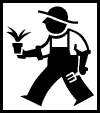 2012 ApplicationEligibility Requirements:Certificate of Completion for the New Entry Farm Business CourseCompleted Farm Business Plan (submit with this application or on file with New Entry)If you are currently enrolled in the Farm Business Course, you must have made significant progress on your business plan in order to apply for landProof of farm liability insuranceName of Applicant: _______________________________________Date: _________________Address: ______________________________________________________________________      	   ______________________________________________________________________Telephone: 	(home)______________________	     (work)___________________________	(cell)________________________	     (email)___________________________	Emergency Contact and Relationship to Applicant: ____________________________________Emergency Phone Number:_______________________________________________________Do you have a valid MA Driver’s License?_______    Do you have transport to farm sites ?___________When will you meet one-on-one with Technical Assistance Staff? Please help us understand your availability for a once/week, in-field TA session. Call the staff person if you are unable to attend during any given week.			Morning		Afternoon		EveningMonday		________		________		________Tuesday		________		________		________Wednesday		________		________		________Thursday		________		________		________Friday			________		________		________Saturday		________		________		________Sunday			________		________		________When would you be available for on-farm training workshops and farmer committee meetings?  Check all times that you can attend workshops and meetings.			Morning		Afternoon		EveningMonday		________		________		________Tuesday		________		________		________Wednesday		________		________		________Thursday		________		________		________Friday			________		________		________Saturday		________		________		________Sunday			________		________		________How much acreage will you farm (or would like to farm) this year?___________________________At which site would you like to farm?______________________________________________________2012 Farmer Fees											Total FeeLand Rental		_____ 	          Acres @ $665/ acre	_______Equipment Fee		_____		$150/season		_______Pesticide Fee		_____		$55/season			_______Cooler Use		_____	         $25/shelf per season	_______Grand Total Fee								        _______The fees noted above are due by April 1st, 2012 Extra FeesTractor Services – New Entry will plow your fields.  But, New Entry will charge you $45-$65 per hour to use their tractor for extra work to:lay your plastic on your fieldmake raised beds on your fieldrototill your fielddisk and harrow your fieldmow your fieldremove mulch from your fieldTrash Disposal – New Entry will charge you for any trash in your field. You will need to plan what you will do with your trash (including drip tape and black plastic) before planting in your field. Please talk with New Entry staff to learn about your options for cleaning up all of your trash, so you will not have to be charged more money.You must pay New Entry within one week of these billed services.  Also, you can call someone else and ask them to do the tractor work for you.  Other people may charge a different rate than New Entry. What You Can Expect From UsLand Services After you pay your land fee, New Entry will:plow your field in the spring and fallhelp to prepare your soil with pH and selected field scale fertility applicationsprovide sanitary facilitiesprovide access to water for your crops to the best of their ability. New Entry is not responsible for water emergencies outside the scope of due diligence. provide insurance for general farm liabilityplant winter cover crop seed in your field in the fall to protect it for the winter: If New Entry can not get equipment into your field by the time we’re seeding cover in mid/late October- it is your responsibility to undersow cover crop seed and rake it inEquipmentYou must follow all Equipment Use Guidelines.  If you pay the Equipment Fee, New Entry will let you: borrow their rototiller and attachmentsuse their flame weederuse their backpack sprayers use their hand toolsuse their wheelbarrows.If you borrow the rototiller or other equipment, you will need to pay for the:Fuel (regular and 2 cycle)Oil changesWeed trimmer stringAny repairs due to misusePesticidesFarmers must follow all Pesticide Safety and  Management Guidelines.  If you pay the Pesticide Fee, New Entry will let you use the pesticides which they have purchased for your use.CoolerFarmers must follow the Cooler Use Guidelines.  If you pay the Cooler Fee, New Entry will let you use the cooler at ’s farm to store your crops at any time.PLEASE READ AND SIGN BELOWIf I am chosen as a member of New Entry’s Training Farm Site Program, I understand and agree to:Attend each on-farm training session and the scheduled on farm workshops.Actively farm and market my products as a business.Keep accurate farm records (crop production, expense, and sales records) and share them with New Entry staff for evaluation purposes.Report all applications of fertilizer to New Entry staff.Actively scout for pests with and without New Entry staff.Control in-field weed growth and manage field edges.Report the need for pesticide application on crops IN ADVANCE to New Entry staff.Follow all rules and site guidelines required by the Project and landowners.Pay rental fees in advance.Provide New Entry with proof of your farm liability insurance.________________________________________		_______________Signature of Applicant					DatePlease return completed application by March 5th.  New Entry will inform you by March 15th about which site you will be placed on and how much land you will have access to. Fees for your plot are due by April 1st. 